ПРИКАЗЫВАЮ: Признать утратившими силу:приказ Агентства по обращению с отходами Камчатского края от 08.08.2019 № 53 «О внесении изменений в приказ Агентства по обращению с отходами Камчатского края от 04.06.2018 № 32 «Об утверждении порядка предоставления юридическим лицам и индивидуальным предпринимателям субсидий на возмещение затрат на строительство (создание) объектов по сбору, транспортированию, обработке и утилизации отходов от использования товаров»;приказ Министерства ЖКХ и энергетики Камчатского края от 22.10.2021 № 20-378 «О внесении изменений в приказ Агентства по обращению с отходами Камчатского края от 04.06.2018 № 32 «Об утверждении порядка предоставления субсидий юридическим лицам и индивидуальным предпринимателям субсидий на возмещение затрат на строительство (создание) объектов по сбору, транспортированию, обработке и утилизации отходов от использования товаров»;приказ Агентства по обращению с отходами Камчатского края от 19.12.2016 № 10 «Об утверждении порядка представления и контроля отчетности об образовании, утилизации, обезвреживании, о размещении отходов (за исключением статистической отчетности) субъектами малого и среднего предпринимательства, в процессе осуществления хозяйственной и (или) иной деятельности которых образуются отходы на объектах, подлежащих региональному государственному экологическому надзору»;приказ Агентства по обращению с отходами Камчатского края от 12.12.2016 № 6 «Об утверждении методических указаний по разработке проектов нормативов образования отходов и лимитов на их размещение применительно к хозяйственной и (или) иной деятельности юридических лиц и индивидуальных предпринимателей (за исключением субъектов малого и среднего предпринимательства), в процессе которой образуются отходы на объектах, подлежащих региональному государственному экологическому надзору»;приказ Агентства по обращению с отходами Камчатского края от 02.10.2017 № 34 «Об утверждении административного регламента по предоставлению Агентством по обращению с отходами Камчатского края государственной услуги по утверждению нормативов образования отходов и лимитов на их размещение применительно к хозяйственной и (или) иной деятельности юридических лиц и индивидуальных предпринимателей (за исключением субъектов малого и среднего предпринимательства), в процессе которой образуются отходы, находящиеся на объектах, подлежащих региональному государственному экологическому надзору».2. Настоящий приказ вступает в силу после дня его официального опубликования.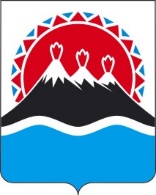 МИНИСТЕРСТВО ЖИЛИЩНО-КОММУНАЛЬНОГОХОЗЯЙСТВА И ЭНЕРГЕТИКИКАМЧАТСКОГО КРАЯПРИКАЗ № [Номер документа]г. Петропавловск-Камчатскийот [Дата регистрации]О признании утратившими силу отдельных приказов Агентства по обращению с отходами Камчатского края и Министерства жилищно-коммунального хозяйства и энергетики Камчатского краяМинистр[горизонтальный штамп подписи 1]А.А. Питиримов